HOTĂRÂREA NR.58DIN 30.09.2016PRIVIND APROBAREA PLANULUI URBANISTIC DE DETALIU” CONSTRUIRE LOCUINȚĂ INDIVIDUALĂ S+P+M, BENEFICIAR ALBICI PETRU CĂLIN”CONSILIUL LOCAL AL COMUNEI ŞIMAND, întrunit în şedinţa sa ordinară, din data de 30.09.2016.Având în vedere:Cererea domnului Albici Petru-Călin, privind aprobarea PUD ”CONSTRUIRE LOCUINȚĂ INDIVIDUALĂ S+P+M, BENEFICIAR ALBICI PETRU CĂLIN”;Raportul domnului Tătar Ioan-Marius, referent compartiment urbanism;Expunerea de motive a primarului comunei Şimand;PUD ”CONSTRUIRE LOCUINȚĂ INDIVIDUALĂ S+P+M, BENEFICIAR ALBICI PETRU CĂLIN”;Prevederile art.25 alin.1, 27^1, lit.c, 56 și 57 din Legea nr.350/2001, privind amenajarea teritoriului şi urbanismul;Prevederile art. 36 alin. 5 lit. c din Legea nr. 215/2001, republicată, cu modificările şi completările ulterioare;votul ,,pentru” a 12 consilieri din cei 13 în funcţie fiind prezenţi 12 consilieri,În temeiul art.45 pct.1 din Legea nr. 215/2001, a Administraţiei Publice Locale, republicată, cu modificările și completările ulterioareHOTĂRĂŞTE:ART.1. – Se aprobă Planul Urbanistic de Detaliu ”CONSTRUIRE LOCUINȚĂ INDIVIDUALĂ S+P+M, BENEFICIAR ALBICI PETRU CĂLIN”.ART.2. – Cu ducerea la îndeplinire a prezentei se încredinţează d-nul Tătar Ioan-Marius şi se comunică cu:                           Instituţia Prefectului judeţului Arad, Serviciul juridic şi contencios administrativ.Albici Petru Călin.	      Președinte de ședință,				               Contrasemnează,          Ciobotă Dimitrie 					  secretar Brîndaș Lavinia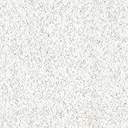 